Use your creative mind to write a short news article detailing how the snow has impacted on your local area.Think about:Travel chaosHeating costsImpact on the elderlyAccidents and incidentsClosure of schoolsFunRemember to include quotes from an eye witness and ensure you have included the 5W’s. (Who. What. Where. When.Why.)Below you will find a template for your news article, if you wish to use it. 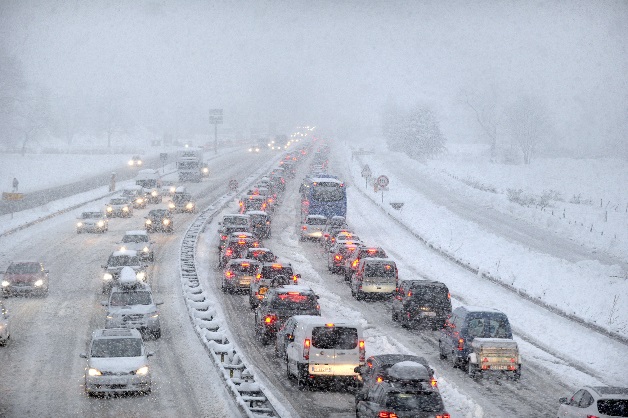 THE REIGATE ST MARYS EXPRESSwww.burstowexpress.com		THE PEOPLE’S FAVOURITE NEWSPAPER		  	        	£1